PROPOSAL FORM: 
IFLA Professional Reports series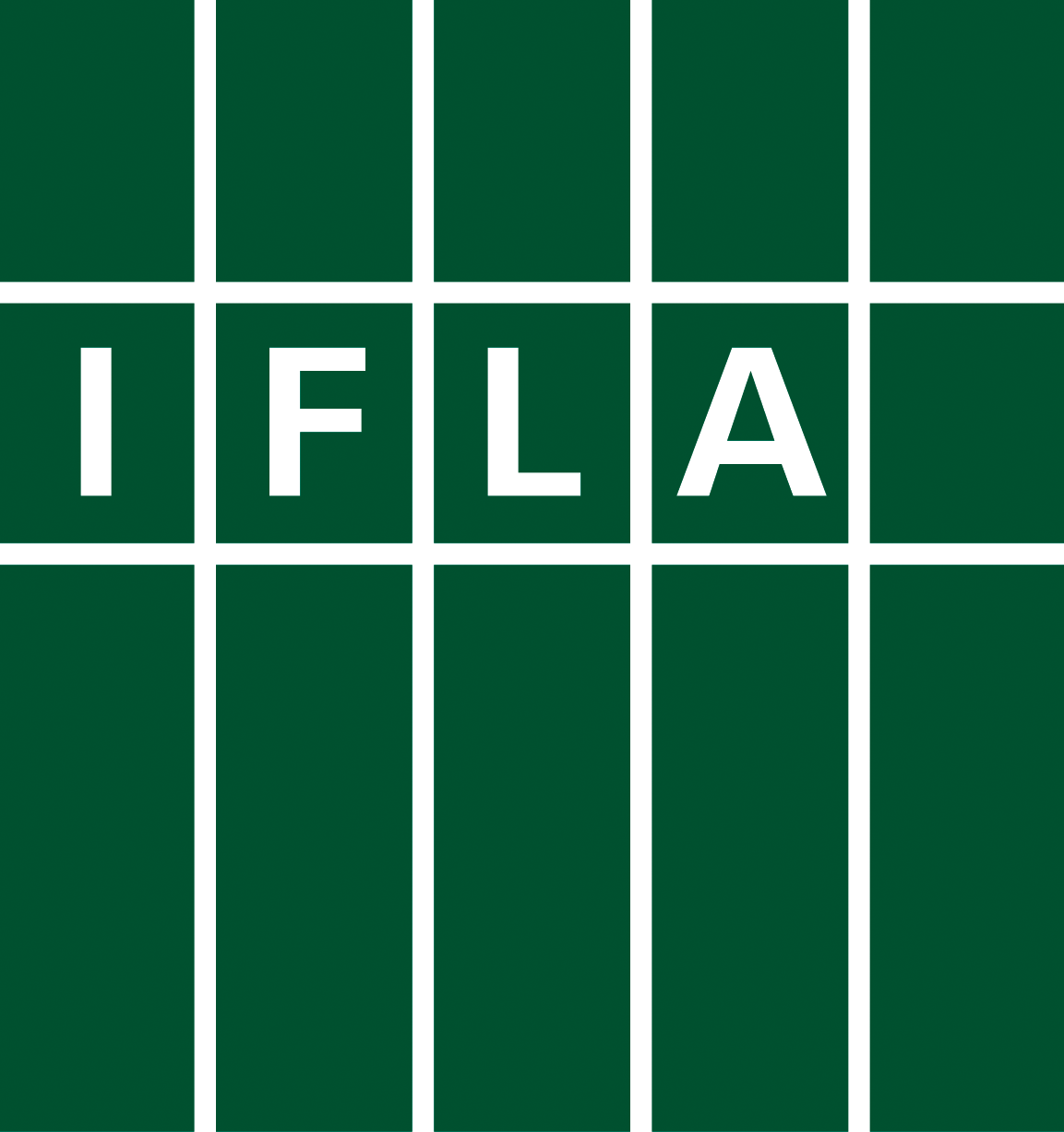 Proposal summary
Scope of Professional ReportsProfessional Reports should be relevant to IFLA’s global audience, and seek to drive forward excellence in library and information services. The scope of the series includes, but is not limited to:Guidance and case studies on implementing IFLA standards and guidelines;Reports and articles on emerging trends in areas of professional practice;Substantial project reports, for instance reports from section projects. Authors should consider the following criteria in preparing reports:OriginalityImportance to practitioners in library and information services;Relevance to IFLA, standards, guidance and policy; Interest outside of the profession;Relevance to global IFLA audience;Peer review by experts.Guidance to authorsThe usual length of a Professional report is between 20-60 pages. Reports may include images;Authors must secure permissions for use of any third-party content including quotations, images, and charts;Reports are made available Open Access (CC-BY 4.0 license) through the IFLA website, and in future through the IFLA Library. The original language version (in English or another official IFLA language) is made available in print (black and white only) for purchase from IFLA Headquarters;IFLA will provide a template for the report. IFLA Headquarters will liaise with authors on cover design and layout;IFLA does not apply for ISBNs for Professional Reports;IFLA cannot offer editorial or peer review services. IFLA does not provide project funding for production or translation of Reports;Finalised reports should be submitted to the Professional Committee, indicating the peer review process undertaken to ensure the quality and reliability of the content.Submitting your proposalAll proposals and attachments should be submitted electronically to publications@ifla.org Proposal checklist 	Completed proposal form 	Support from relevant IFLA units (section, strategic programme, or SIG) and division 	Timeline for publication 	Outline of the writing and review process 	Date submitted:       1. Report summary/abstractThe summary/abstract should detail the scope and contents of the report and also address how the Report will meet the following criteria:OriginalityImportance to practitioners in library and information services;Relevance to IFLA, standards, guidance and policy; Interest outside of the profession [if relevant];Relevance to global IFLA audience;Peer review by experts.2. Report details and timeline3. Writing and editing processYou should address the following points:1. Has work already started on the Report?2. Who, besides the primary author, is writing the Report? 3. How will you ensure that the Report is relevant to IFLA’s global audience? 4. How will the Report be edited and reviewed before publication?4. Table of contents and content samplesPlease attach the table of contents (if available) and a content sample if work on the Report has already begun.5. ApprovalsProposals will be reviewed by the relevant IFLA Unit (section, SIG, or strategic programme) and require the support of an IFLA Section before submission to the Professional Committee for approval. Proposed titleAuthors and/or EditorsContact address and emailReport languageNumber of pages (approximately) including preface, introduction, index and illustrations.The report will include:  [please tick what is applicable] [   ] Graphs  and charts	      Number of graphs      	 
NB: Must have a resolution of 1200 DPI[   ] Photographs                    Number of photographs      
NB: must have a resolution of ≥ 300 DPIWhen do you intend to start work on the Report?Proposed publication dateSupport for the ReportName/signatureDateIFLA unit:___ ________________________________Division: ____________________________________ApprovalName/signatureDateProfessional Committee